穿越時空的旅行-中興國中書展  班級:     座號:     姓名:解封後，你最想去哪一國？跟著書展，與古人來場說走就走的旅行吧！第一站任務一、請閱讀有關至聖先師-孔子的書籍後，圈選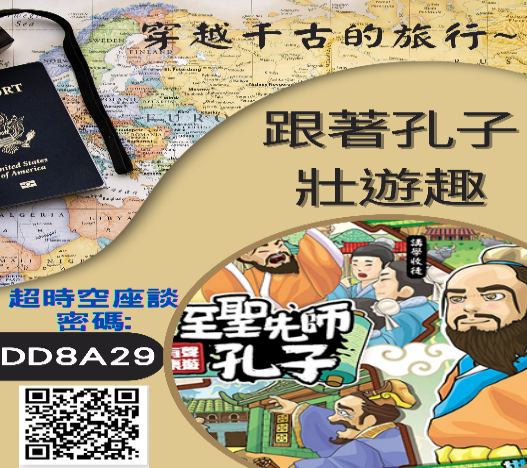 出跟孔子生平有關的關鍵密碼。(提示:連起來後會出現哪兩個數字?)請問這個關鍵密碼數字是    ，這密碼代表的意思是?Ans:              (提示:孔子教過的學生)第一站任務二、請在閱讀並思考後，找出線索完成下列問題。(提示:1.3.孔子的著作 2.孔子見過的人)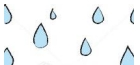 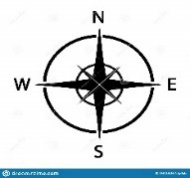 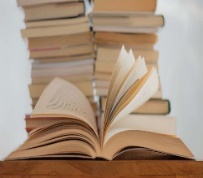 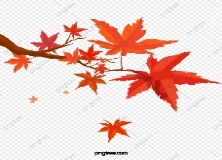 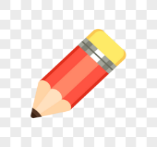 1.Ans:                  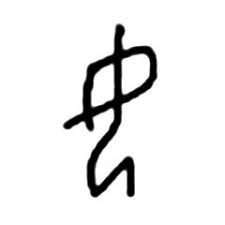 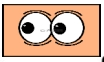 2.Ans:                      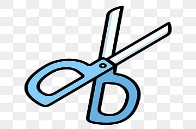 3.Ans:                      第二站任務一、一起和最潮的古人們旅行、賞雪、品味美食。請在完成LINE對話後，隔空與古人的心靈交會吧! 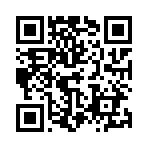 1.旅行社成員有:                                                2.賞雪團成員有:                                                3.美食街成員有:                                                第二站任務二、你心中也有喜歡的古人想分享嗎?請寫下你喜歡的古人與相關的介紹吧!Ans:我喜歡:               原因是:                                   。他的朝代是:        。他喜歡:                  個性是:                                   。他的專長是:        。他的名言佳句:                                         。有關的書籍是:                  。第三站任務一、如果我現在可以穿越時空，我最想要回到哪個時代? Ans:                第三站任務二、請介紹跟這時代有關的書籍: Ans:                                      。推薦原因:                                                                              。終點站任務一、解任務前，我對古人的認識值(1-10):   ＊解任務後，我對古人的認識值(1-10):     為什麼?Ans:                                                                      終點站任務二、這個書展活動我的心得與收穫?Ans:                                                                                                                                              。剪輯詩經單親家庭管過牛羊高大個頭水調歌頭有教無類無為而治文武雙全烏臺詩案周遊列國著作春秋喪家之犬鐵杵磨針貌似陽虎君子固窮愛月成癡飲酒作樂在陳絕糧會見南子因材施教